Государственное учреждение образования«Средняя школа №2 г. Дзержинска»Проект« Эко-сумка из джута - вместо пластикового пакета»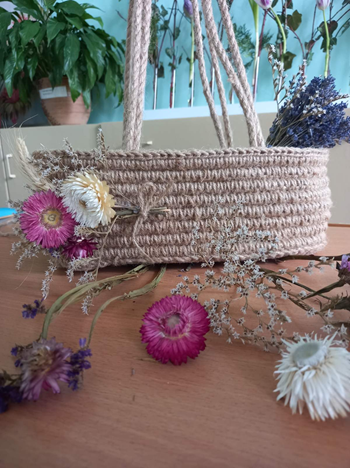 Выполнила: учащаяся 8 «Б» классаРомановская Анастасия;                                                                Руководитель проекта: учитель биологии, Авдеенко Л.В.Дзержинск,2021Содержание                                                                                                             стр.1.Актуальность                                                                                                          32.Эко-сумка на смену пластиковому пакету                                                           33.Эко-сумки – немного истории                                                                               44. Социальный опрос на тему: « Полиэтиленовые пакеты в нашей жизни»        7 5.Практическая часть                                                                                                86.Вывод                                                                                                                        97.Приложение1.Актуальность. На сегодняшний день одной из важнейших экологических проблем на земле является утилизация мусора, в частности неразлагающиеся отходы из пластмасс, полиэтилена и резины, особенно важен вопрос об утилизации полиэтиленовых пакетов одноразового применения. Сколько пакетов в неделю Вы приобретаете для покупок? А в течение месяца или года? Как потом Вы их используете? Куда исчезают пакеты? Задумайтесь над этими вопросами!Полиэтиленовые пакеты не подвержены гниению и поэтому являются экологической проблемой. Что можно предложить взамен полиэтилена? Тема актуальна на сегодняшний день и этим она заинтересовала нас. Мы предлагаем свой вариант решения данной проблемы: эко-сумка - возможность улучшить экологию своей планеты. Натуральные волокна при сжигании или разложении не выделяет опасные для человека вещества, растворяется в земле бесследно всего за несколько месяцев и при этом удобряет грунт органикой.Цель: сшить эко сумку из джута. Задачи:1) изучить источники информации2) выяснить экологическую проблем3) найти пути решения экологической проблемы4) разработать эскиз эко сумки5)изготовить эко –сумку.Гипотеза: проблему пластиковых пакетов можно решить конструированием эко- сумки.Методы исследования:Выяснить, что такое эко-сумка, в каких странах уже активно используют экосумки.Обработать и систематизировать полученную информацию в ходе исследованияПровести соцопросСоздать образец эко-сумки.Сделать эко-сумку из джута2.Эко-сумка на смену пластиковому пакету!Что такое эко-сумка? Это  сумочка многоразового использования, призванная заменить собою пластиковые пакеты и тем самым сократить количество мусора, буквально поглощающего нашу планету - наш Дом. Какие преимущества имеет эко сумка?Разлагаемая микроорганизмами сумка. При производстве биоразлагаемых сумок используется от четверти до двух третей меньше нефтяных ресурсов, чем при производстве традиционных полиэтиленовых пакетов, но при этом тратятся и другие ресурсы, такие как зерно или другое сырье, используемое в производстве. Известно, что разложение — это распад на простые и нетоксичные вещества в результате действия живых организмов или под воздействием солнечного света. Материал, который разлагается "по-настоящему", возвращается в природу как питание для растений и микроорганизмов. Биоразлагаемый пластик имеет небольшой жизненный цикл и не подлежит утилизации. Но и здесь не все так просто. На самом деле биопластмасса разлагается не полностью. Закопанная в землю, она может сохраняться там десятилетиями. Согласно исследованиям Greenpeace, только одна десятая часть данного материала действительно сгнивает, а оставшиеся 90% превращаются в мельчайшие пластиковые кусочки или пыль. "Зеленые" считают, что биопластик еще опаснее, чем обычный полимер, ввиду того что маленькие кусочки распыляются вокруг и накапливаются в растениях, животных, почве. Кроме того, при распаде биопластика в атмосферу попадает углекислый газ и метан, что усиливает "парниковый" эффект. При "выращивании" биопластика затрачивается гораздо больше невозобновляемых полезных ископаемых, чем при создании синтетического полимера.
          Сумки многократного использования. Сумки многократного использования уменьшают все эти экологические, социальные, и финансовые затраты в сотни раз. Каждая ЭКОСУМКА может заменить до 4 полиэтиленовых пакетов каждый раз, когда она используется. Разработанная, чтобы прослужить 2 года, каждая из них заменит более 400 полиэтиленовых пакетов, если использующийся только один раз в неделю. Поскольку люди вкладывают в них капитал, они вряд ли будут разбрасываться по обочинам дорог или на морском берегу.‛Бумага или пластик?‛ - неправильный вопрос. Пришло время понять, если мы не хотим выбросить наши ресурсы, загрязнять нашу окружающую среду, и наши деньги каждый раз, когда мы делаем покупки, то в следующий раз, когда Вы пойдете в магазин, приносите свою собственную сумку.Отличие от серой массы. Если вы хотите выглядеть эффектно и оригинально, стоит расстаться с этим пережитком прошлого и купить эко-сумку.  Эко-сумки делаются из прочных износостойких материалов, украшаются красивыми аппликациями или вышивками. Многие модели способны стать полноценной альтернативой повседневным сумкам. Необычная экосумочка смотрится более изящно и эстетично, чем безликий пластиковый пакет. К тому же кусок пластика с ручками, продающийся в любом супермаркете, вряд ли подчеркнет вашу индивидуальность и неповторимый стиль.Экосумка практичная, удобная и легкая. Она весит всего 40-100 граммов, а в свернутом состоянии незаметна даже в кармане джинсов. В любой момент она может превратиться в объемный "мешок", в котором можно переносить все, что угодно, так как эко-сумка выдерживает вес до 40 кг! Можно иметь всего одну сумку на все случаи жизни и пользоваться ею годами – она не теряет формы даже от постоянных стирок, отлично пропускает воздух,  не выгорает на солнце и самое главное – очень прочная и надежная.Разнообразие оригинальных моделей и расцветок - это возможность подобрать любую сумку под свой имидж. Яркие, сочные оттенки подойдут для летнего отдыха, элегантные, сдержанные тона и классический дизайн позволяют носить эко-сумку на работу, а сумки с забавными картинками животных и мультяшных героев придутся по душе детям.3. Экосумки – немного историиМногие годы жители СССР  ходили в магазины с забавной плетеной сумочкой, носившей название «авоська». Удобство ее было в том, что она занимала немного места в другой сумке и даже в кармане, но при этом была прочной и вместительной. Потом на смену ей пришли пластиковые пакеты. Однако теперь, когда в моду входит все, что не загрязняет окружающую среду, известные дизайнеры решили создать новый вид «авосек» - легкие сумки для походов в продовольственные магазины.Все началось некоторое время назад в Лондоне, когда Аня Хиндмарч (AnyaHindmarch), достаточно известный дизайнер, в порыве экологической сознательности выпустила относительно простую, дешевую сумку с надписью «I’mnot a plasticbag» («Я не пластиковый пакет»).          Сумка была предназначена для продовольственных покупок, и должна была заменить неэкологичные пластиковые пакеты. Сумка продавалась по бросовой цене, практически не принося дохода, исключительно в целях охраны окружающей среды. Однако с момента, когда Кира Найтли и другие звезды широкого экрана, были замечены с этой сумкой, легкая популярность переросла в истерику. Огромные очереди выстраивались к магазинам, куда завозили товар Хиндмарч.          На самом деле неважно, насколько была прибыльно эта сумка для производителя. Ее роль в истории была скорее сделать эко-сумки для продовольствия модными, а пластиковые пакеты – не очень. С чем она прекрасно и справилась.            Теперь «Авоськи» будут выпускать дизайнеры Стела Маккартни, Консуэло Кастильони и даже такая известная фирма, как «Гермес». Сумки производятся из тончайшего шелка или нейлона. Они почти невесомые, легко складываются и не занимают много места в дамской сумочке. Самой дорогой «дизайнерской авоськой» является сумка от «Гермес». Она сделана из шелка и стоит 960 долларов.
          Хозяйственная сумочка от Кастильони будет немного дешевле – «всего» 843 доллара. А наиболее доступной будет «авоська» от известного дизайнера , дочери знаменитого музыканта Пола Маккартни Стелы. Невесомая сумочка «от Маккартни» будет стоить 495 долларов.           Первая в России дизайнерская эко-сумка для шопинга «За Чистую Родину» от  известного дизайнера Алены Ахмадуллиной поступила в продажу в 2007 году.2.4 Мир говорит «НЕТ» пластиковым пакетам!          Все началось с Тайваня. Именно эта страна в 2001-м году  объявила пакеты врагами экологии, а начиная с 2003 года, они были попросту изъяты из всех государственных и частных торговых центров, и теперь покупатели должны приходить за покупками с собственной упаковочной тарой.
          Голос Тайваньских «зеленых» был столь громок, что год спустя докатился до Ирландии. В ней был введен «экологический» налог на эту вредную продукцию. Потребление пакетов снизилось на 90 процентов.          Потом подключилась Австралия. Два года спустя один из ее островов был объявлен первой в мире свободной от полиэтиленовых пакетов зоной. Планируется, что в Австралии запрет на использование полиэтиленовых пакетов войдет в силу в конце 2008 года.
          Следом отозвался Китай. Госсовет страны заявил: государство производит столько пакетов, что их уже невозможно утилизировать. В Китае с 1 июня 2008 года запретили производство, продажу и использование ультратонких полиэтиленовых пакетов, а в магазинах и супермаркетах будет запрещена бесплатная их раздача. За использование для упаковки бесплатных пластиковых пакетов китайские власти будут штрафовать  торговые предприятия и мелких частных продавцов на 10 тысяч юаней (1,428 тысячи долларов).
          Остров Занзибар, который является курортной жемчужиной Танзании, ввел запрет на использование пластиковых пакетов для упаковки товаров и продуктов в магазинах. Теперь каждый, кто будет признан виновным в производстве, импорте или продаже пластиковых пакетов, может быть оштрафован на сумму до 2 тыс. долларов или посажен в тюрьму на 1 год. Ввоз пластиковых пакетов на Занзибар также запрещен.
          В Кении издан указ о запрещении бесплатных пластиковых пакетов, которые раздают бесплатно в продовольственных магазинах и установлен налог на другие пластиковые пакеты. Деньги, полученные от этих налогов, используются на ряд экологических программ.
          В Бангладеш  полностью запрещено использование пластиковых пакетов, после того, как было обнаружено, что они, засорив дренажные системы, явились основной причиной наводнений в 1988 и 1998 гг., которые затопили 2/3 страны.
         Израиль запретил бесплатную раздачу ПЭ-пакетов в магазинах.
          В Латвии с 2008г введен налог на продаваемые в супермаркетах ПЭ-пакеты. При этом биоразлагаемые пакеты от такого налога освобождены. В начале 1990-х годов Альянс женщин Ладакха и другие общественные группы провели успешную кампанию по введению запрета на использование пластиковых пакетов в этой провинции Индии. Теперь каждый год 1 мая отмечается здесь как день «Запрета на пластиковые пакеты». В индийских штатах Махараштра, Гоа, Керала и Химачал-Прадешзапрещены хранение, продажа и использование полиэтиленовых пакетов. В частности, в Химачал-Прадеш нарушителю грозит тюремный срок до семи лет или штраф в сто тысяч рупий (около двух тысяч долларов).
          Италия ввела запрет на использование пакетов из ПЭ с 2010 года.ВДании  введен налог на продуктовые сети за использование полиэтиленовых пакетов.
          В Великобритании ведется кампания по отказу от одноразовых пластиковых пакетов. Автор ежегодного отчета Национального потребительского совета Великобритании Люси Ятс призвала супермаркетыполностью отказаться от пластиковых пакетов в конце 2008 года, сократив тем самым их негативное воздействие на окружающую среду на 25%. 
       Сан-Франциско стал первым городом в США, где в 2007 году запретили пластиковые пакеты. Согласно распоряжению городской администрации Лос-Анджелеса, начиная с первого июля 2010 года, во всех супермаркетах, продуктовых магазинах, а также магазинах одеждызапрещается использование пластиковых пакетов.
          В Японии власти и торговый бизнес встали на путь постепенного сокращения бесплатных пластиковых пакетов, которые выдают покупателям в магазинах. Недавно министерство защиты окружающей среды предложило японцам переключиться на простые полотняные сумки или плетеные корзинки. Главные требования к этим изделиям - натуральные материалы. Ежегодно японские магазины выдают около трех миллиардов пакетов. В общем объеме мусора средней японской семьи пакеты наряду с другими пластиковыми упаковками составляют порядка 60%. Экологи бьют тревогу: пластиковые пакеты, выброшенные в море, нередко становятся причиной гибели морских обитателей.
          Власти аргентинской провинции Буэнос-Айрес приняли закон, запрещающий выпуск и использование полиэтиленовых пакетов, сообщили в пятницу аргентинские СМИ. "Новый законопроект запрещает применение пластиковых пакетов в супермаркетах, залах самообслуживания, на складах, а также для транспортировки продуктов и товаров. В течение двух лет изделия в обязательном порядке будут заменены на бумажные или сделанные из специальных биоразлагаемых материалов", - сказал губернатор провинции Даниэль Сиоли (DanielScioli).В отношении предприятий, которые продолжат их использование после указанного срока, будут применены различные санкции: от штрафов (от десяти до тысячи минимальных размеров оплаты труда) до закрытия.Запрет на использование пластиковых пакетов в 2008г. был введен в провинции Красное море (Египет). Власти решили пойти на эти меры, чтобы сохранить уникальную экосистему Красного моря, где от выброшенных в море полиэтиленовых пакетов в первую очередь страдают коралловые рифы.Дубайские власти рассматривают планы о постепенном прекращении и отказе от использования полиэтиленовых и пластиковых пакетов для покупок во всех магазинах, супермаркетах и торговых центрах эмирата Дубай (ОАЭ) с целью защиты окружающей среды.По сообщению официального представителя Министерства охраны окружающей среды Дубая, недавно в эмирате состоялось совместное заседание производителей полиэтиленовых и пластиковых пакетов, владельцев розничных рынков, представителей заводов по переработке, экспертов в сфере контроля и утилизации отходов и представителей министерств с целью обсуждения предложений по ежегодному сокращению использования полиэтиленовых и пластиковых пакетов с последующим их запретом.В 2008 году министр охраны окружающей среды Норвегии Эрик Солхеим (ErikSolheim) также рассмотрел возможность введения запрета на них. Норвежцы выбрасывают примерно один миллиард ПЭ-пакетов каждый год.  Эрик Солхеим ссылается на то, что Китай запретил такую упаковку, а в некоторых других странах есть дополнительный налог на пластиковые пакеты. В 2008 году, в Норвегии вышло соответствующее парламентское решение, и страна вступила в ряды наиболее передовых противников одноразовых "маек".4.Социальный опрос на тему: « Полиэтиленовые пакеты в нашей жизни»Опрос проводился среди учителей и учеников государственного учреждения образования «Средняя школа №2 г. Дзержинска».Всего в опросе принимало участие 300 человек, из них 30 учителей и 270учеников.Им были заданы следующие вопросы:В повседневной жизни Вы часто используете полиэтиленовые пакеты?а) часто б) нет;2. После использование пакетов Вы?а) его выкидываете б) стираете в) оставляете для дальнейшего использования3. Вы знаете о вреде экологии полиэтиленовых пакетов?а) да, но мне все равно б) нет в) знаю и мало ими пользуюсь4. Вы готовы отказаться от использования пакетов?а) да б) нет.Мы получили следующие результаты:В повседневной жизни Вы часто используете полиэтиленовые пакеты? а) часто-270  б) нет-30;2.После использования пакетов Вы?) его выкидываете -5  б) стираете -0 в) оставляете для дальнейшего использования-2953.Вы знаете о вреде экологии полиэтиленовых пакетов?а) да, но мне все равно -15б) нет -25в) знаю и мало ими пользуюсь-304.Вы готовы отказаться от использования пакетов?а) да -220б) нет-80ВЫВОД: мы видим, что наши жители еще не готовы к отказу от использования полиэтиленовыми пакетами, а это значит, в селе необходимо проводить работу по пропаганде отказа от их использования.
5.Практическая часть.Технологическая карта на изготовление  эко-сумки из джута1 этап  Заготовка материала  для сумкиДля работы нам понадобится шпагат, джутовая нить. Они могут  быть как светлого цвета, так и других цветов. В эко-сумке используются натуральная  джутовая нить. (Прил.1)Количество нитей для одной сумки: 1 большой моток
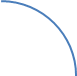 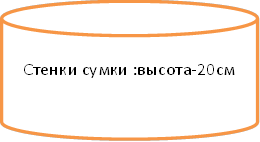 общий вид сумкиСхема чертежа с размерами дана на рисунке2-этап. Вязка основной части сумки.Вначале вяжется дно сумки. Набрать 8 воздушных петель с джутовой нитт 2 мм.. Затем первый ряд провязывается столбиками без накида. Второй ряд постепенно вплетется шпагат обвязыванием столбиками без накида. Так до определенного размера дна. Стенки вяжутся точно так же, выкладывая джутовый шпагат  в стенку вертикально. (Прил.1)3-этап. Обвязка края. Пришиваем ручки.Берется джутовый шпагат 6 мм обвязывается джутовой нитью 2 мм., вяжется крючком №5.Пошив ручек сумки.Размер ручки: 1смх40, по желанию, можно сделать их длиннее.Детали ручек складываются пополам вдоль длины. Края загибаются внутрь на 0,5 см, и пришиваются ручная  строчка.(Прил.2)4-этап. Подготовка и изготовление украшения для сумки- Необходимо заранее продумать эскиз- Изготовить шаблон - композицию из сухоцветов. (Прил.3)5-этап. Демонстрация модели эко-сумки. (Прил.4)6. ВыводИспользуемые многократно, эко-сумки, выбрасываются гораздо реже, тем самым уменьшая загрязнение окружающей среды. А большая часть их сделана из натуральных тканей, так что ни о каком загрязнении вообще речи нет.они прочны, порвать их трудно, а в случае загрязнения легко выстирать. Одна эко сумка прослужит вам такой же срок, за который вы бы использовали и выбросили десятки, а то и сотни полиэтиленовых пакетов;для изготовления эко-сумок, как из натуральных, так и из синтетических материалов, используются отходы производства или вторичное сырье;при утилизации экосумки (которая происходит не так уж часто), выделяется гораздо меньше вредных веществ, чем при утилизации полиэтиленовых пакетов;последнее, но, может быть, самое привлекательное свойство эко-сумок – яркий, разнообразный, стильный дизайн! Даже самые известные дизайнеры считают почетным долгом произвести на свет оригинальную экологичуню сумочку!